Dear Parents,I hope that you are all well in these strange times. This is just a quick letter to touch base and let you know what will be happening as we move forward. Every Friday, Miss Lovegrove and I will be sending out an updated letter with new work/projects that you can complete with your children. Please do what you can. This could include a daily maths, reading, writing and spelling activity but it is also a great time for the children to really explore their interests, whether it is history, art or DT for example! We really appreciate that home schooling is very tricky, especially as I am sure many of you will still be working from home. Please have a look at the links below which you could use with children. We also be phoning each family in Year 5, either on a Thursday or a Friday to say hello and keep in touch. If you miss our call please don’t worry. We will try again the following week. White Rose Maths has some excellent home learning packs for Year 5. There is a video that the children can watch explaining the concepts and then questions they can answer.https://whiterosemaths.com/homelearning/year-5/Gareth Metcalf Isee Maths. This also has a video and some excellent activities for the children to have a go at.http://www.iseemaths.com/lessons56/Jane Considine provides daily English activities from her YouTube channel. They are based on a short film. She then models the type of writing she is after before the children write their own version. https://www.youtube.com/channel/UCuaq74gHBALPcb1nbJ1EF2QThere are also many other online activities being provided. Here are a few you could also look at.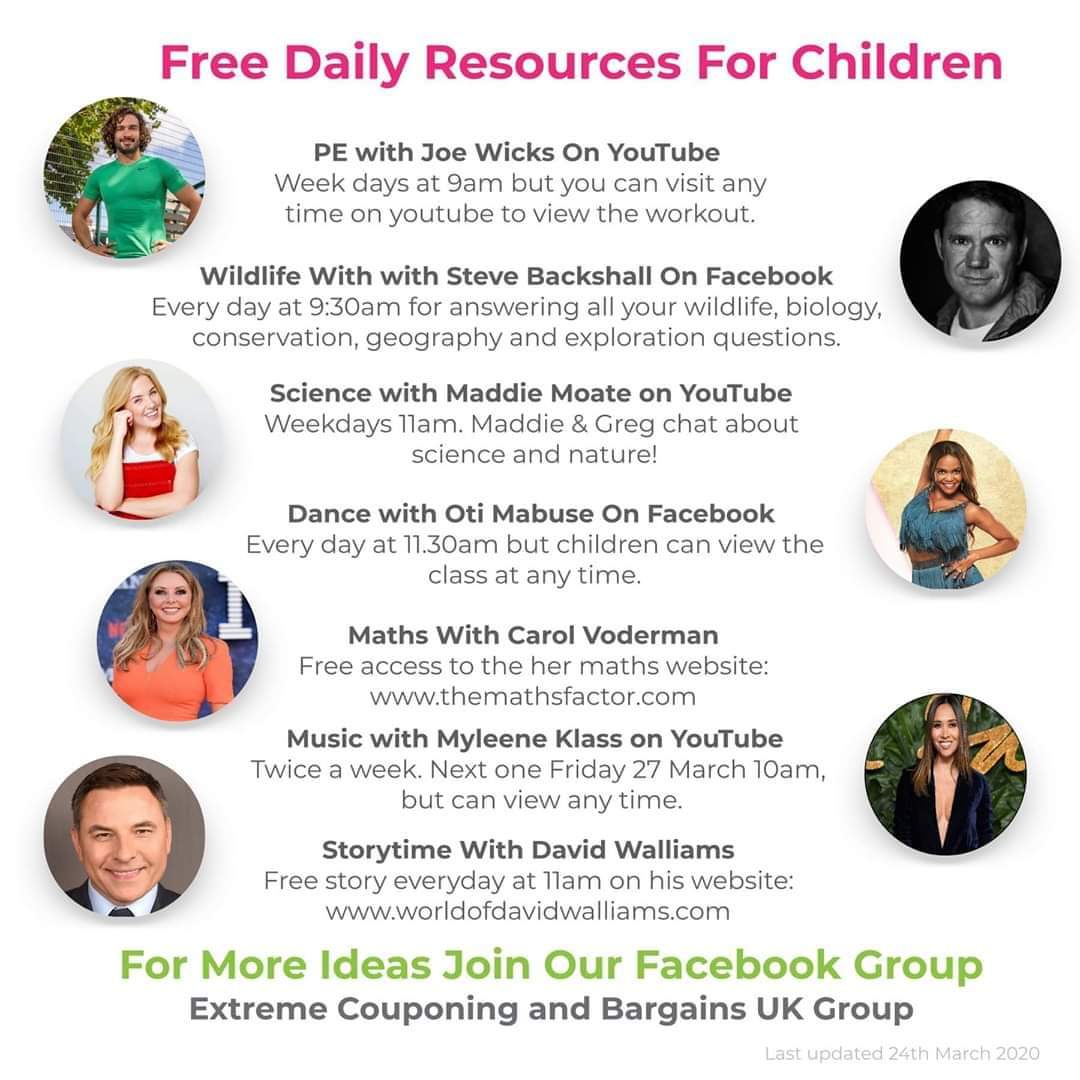 If you have any questions please email office2583@stockham.oxon.sch.uk.Many thanks,Mr. Burbank and Miss. Lovegrove